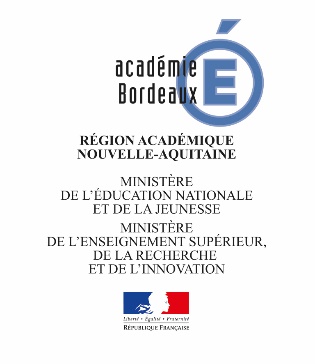 Notre démarche de conception, d’aide à la formalisation :Enjeux de formationEnjeux de formationEnjeux de formationEnjeux de formationEnjeux de formation S’engager pour produire une performance maximale à l’aide de techniques efficaces, en gérant les efforts musculaires et respiratoires nécessaires et en faisant le meilleur compromis entre l’accroissement de la vitesse d’exécution et de précision. S’engager à l’aide d’une motricité spécifique pour réaliser en sécurité et à son meilleur niveau, un itinéraire dans un contexte incertain. S’engager pour composer et réaliser un enchaînement à visée esthétique ou acrobatique destiné à être jugé, en combinant des formes corporelles codifiées.S’engager pour composer et interpréter une chorégraphie collective selon un projet artistique en mobilisant une motricité expressive et des procédés de composition. S’engager pour gagner une rencontre en faisant des choix techniques et tactiques pertinents au regard de l’analyse du rapport de force. S’engager pour obtenir les effets recherchés selon son projet personnel, en faisant des choix de paramètres d’entraînement cohérents avec le thème retenu. S’entraîner, individuellement et collectivement, pour réaliser une performance. S’entraîner individuellement et collectivement, pour se déplacer de manière efficiente et en toutesécurité. Se préparer et s’engager, individuellement et collectivement, pour s’exprimer devant un public et susciter des émotions. Se préparer et s’entraîner individuellement ou collectivement, pour conduire et maîtriser un affrontement collectif ou individuel. S’entraîner, individuellement ou collectivement, pour développer ses ressources et s’entretenir en fonction des effets recherchés. Choisir et assumer les rôles qui permettent un fonctionnement collectif solidaire.Coopérer pour réaliser un projet de déplacement, en toute sécurité.Choisir et assumer des rôles au service de la prestation collective.Choisir et assumer les rôles qui permettent un fonctionnement collectif solidaire.Coopérer pour faire progresser.                           Parcours de formation de l’élève au lycée                           Parcours de formation de l’élève au lycée                           Parcours de formation de l’élève au lycée                           Parcours de formation de l’élève au lycée                           Parcours de formation de l’élève au lycée                  seconde                  première                  TerminaleChamp d’apprentissage 1APSA support :Attendus de fin de séquence :APSA support :Attendus de fin de séquence :APSA support :Attendus de fin de séquence :Champ d’apprentissage 2APSA support :Attendus de fin de séquence :APSA support :Attendus de fin de séquence :APSA support :Attendus de fin de séquence :Champ d’apprentissage 3APSA support :Attendus de fin de séquence :APSA support :Attendus de fin de séquence :APSA support :Attendus de fin de séquence :Champ d’apprentissage 4APSA support :Attendus de fin de séquence :APSA support :Attendus de fin de séquence :APSA support :Attendus de fin de séquence :Champ d’apprentissage 5APSA support :Attendus de fin de séquence :APSA support :Attendus de fin de séquence :APSA support :Attendus de fin de séquence :APSA :Compétence attendue : Description de la situation qui fait la preuve de l’acquisition de la compétence attendue Description de la situation qui fait la preuve de l’acquisition de la compétence attendue Description de la situation qui fait la preuve de l’acquisition de la compétence attendue Description de la situation qui fait la preuve de l’acquisition de la compétence attendue Description de la situation qui fait la preuve de l’acquisition de la compétence attendue Description de la situation qui fait la preuve de l’acquisition de la compétence attendueAPSA :Compétence attendue :1er degré d’acquisition2ème degré d’acquisition3ème degré d’acquisition4ème degré d’acquisitionAFL 1 :ADNCœur : moteur – technique – tactique - stratégiqueNombre de points attribués à cette dimension et répartition par degré  : AFL 2 :« Savoir s’entraîner et s’organiser pour apprendre »(se mettre en condition / identifier/ Choisir et MEO un projet /Conduire une analyse réflexive)Nombre de points attribués à cette dimension et répartition par degré  :AFL 3 :« Exercer ses responsabilités dans une logique solidaire »(Coopérer / assumer des rôles sociaux)Nombre de points attribués à cette dimension et répartition par degré  :